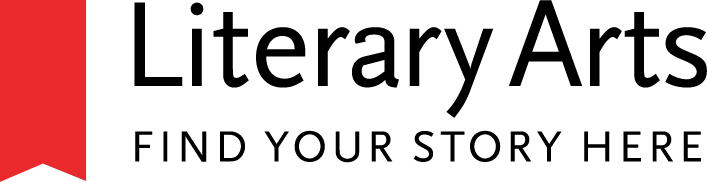 OREGON LITERARY FELLOWSHIPS 2020 Application for Publishers Oregon Literary Fellowships are intended to support Oregon’s independent publishers and small presses. They are awarded to presses or magazines that demonstrate a commitment to literary publishing in the areas of poetry, fiction, literary nonfiction, drama and young readers literature.  In 2020, Literary Arts will award two fellowships to publishers in the amount of $3,500 each.  Eligibility Requirements• The press or magazine must have its business office(s) in Oregon.• Online magazines are eligible, but the magazine must be printed out and viewable in hard copies.• It may not have received a Literary Arts grant in the last two years.• Current Literary Arts staff, trustees, or Oregon Book Awards & Fellowships advisory council members are precluded from consideration.To apply:The following materials are required:• Signed application form plus one copy  • Two copies of a single volume or issue published since January 1, 2018.• A business-sized SASE for acknowledgment of receipt of the application (optional).• Improperly submitted applications will not be considered. Application materials will not be returned.Award InformationFellowships may be used to fund a specific project or for general operating expenses. Literary Arts is prohibited from awarding any fellowship in violation of Internal Revenue Code Section 501(c)(3). No part of a grant may be used for propaganda or to influence legislation. No funds will be given for a political campaign or on behalf of any candidate for public office.Selection ProcessApplications are reviewed by an out-of-state judge. Selection criteria include commitment to publishing work that demonstrates superior or promising literary talent, and financial need.  Priority will be given to applicants that do not receive major support from parent organizations.  Literary Arts expects to receive many more applications than can be funded. Applicants should understand that not receiving a fellowship does not reflect on the worthiness of an application, nor does it preclude future applications.Final Report from RecipientsLiterary Arts asks that each recipient, within one year of receiving the fellowship, submits a brief, written report regarding the use of funds for the furthering of literary publishing. In addition, recipients are asked to acknowledge Literary Arts in any publications which fellowship funds assisted.OREGON LITERARY FELLOWSHIPS2020 Application for PublishersPlease type or print legibly, and keep a copy for your records.Publisher’s Name: 						Tax ID # (not ISSN):(Your Social Security # is valid if your press lacks its own number.)Business Address:City/State/Zip:Contact Name: 						Title:Area Code/Telephone #:					 E-mail:Category: ❏Press ❏ MagazineGenres you publish (you may select as many as apply)❏Poetry ❏Fiction ❏Literary Nonfiction ❏Drama ❏Young Readers LiteratureIs publisher exempt from federal income tax under IRS Code, Section 501(c)(3)?❏No ❏YesA. Please give a statement of the publisher’s commitment to literary publishing:B. Briefly summarize publication history:C. Anticipated use of funds:  F. Other brief comments you feel might be relevant:Signature:       					 Date:  Please submit your application to: Literary Arts Attn: Oregon Literary Fellowships 925 SW Washington Street  Portland, OR 97205Deadline to Submit is Friday, August 2, 2019, at 5:00 p.m. (this is not a postmark deadline; materials must be in our office by this deadline)Applications can be mailed or delivered in person.  Application Materials will not be returned